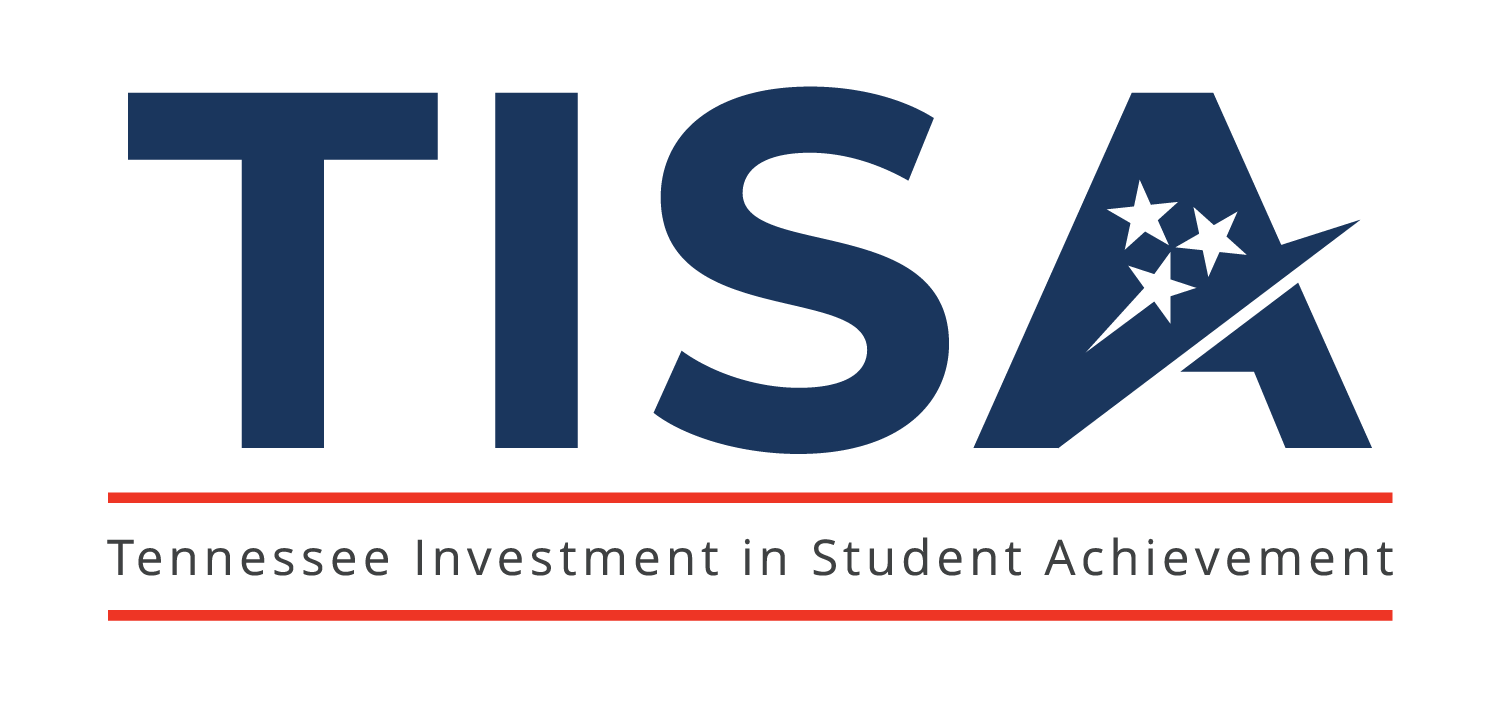 Accountability Report TemplateThe Tennessee Investment in Student Achievement (TISA) public school funding formula marks a significant change in how Tennessee invests in public education. The TISA funding formula updates the way Tennessee funds public education for the first time in over 30 years to empower each student to read proficiently by third grade, prepare each high school graduate for postsecondary success, and provide resources needed for all students to ensure they succeed. As part of TISA, T.C.A. § 49-3-112 requires each school district, starting in the 2023-24 school year, to submit an annual accountability report to the Tennessee Department of Education (department). This report must include: Goals for student achievement One of the goals must include the district’s plan to pursue the goal of seventy percent (70%) or more of the district's third grade students to score “met expectations” or “exceeded expectations” on the English Language Arts (ELA) portion of the TCAP tests. This goal must also detail the district’s goal to increase 3rd grade ELA proficiency rates by 15% of the gap over the next three years (starting with the 2022-23 TCAP results) to achieve the district’s stated goal of at least 70% of 3rd grade students proficient in ELA. Explanation how the district's stated goals can be met within the district's budget. For reports submitted starting in the 2024-25 school year, a description of how the district’s budget and expenditures from the prior school year enabled the district to make progress toward the stated student achievement goals. Each district's TISA accountability report is required to be presented to the public for review and comment before the report is submitted to the department. The report must be submitted annually to the department by November 1st. Furthermore, each district’s TISA accountability report is required to be reviewed annually by the TISA Progress Review Board pursuant to T.C.A. § 49-3-114 to determine whether the school district is taking the proper steps to achieve their stated goal. This template is intended to assist districts in submitting their accountability reports to the department. For questions, please contact tnedu.funding@tn.gov Completed reports should be submitted in ePlan by November 1, 2023.DISTRICT INFORMATIONDISTRICT INFORMATIONDISTRICT INFORMATIONDistrict NameDistrict NameDirector of Schools Name Director of Schools Name District Point of Contact for TISA Accountability Report NameDistrict Point of Contact for TISA Accountability Report Phone NumberDistrict Point of Contact for TISA Accountability Report Email AddressPercent of 3rd grade students who scored proficient (“met expectations” or “exceeded expectations”) on the English Language Arts (ELA) portion of the spring TCAPPercent of 3rd grade students who scored proficient (“met expectations” or “exceeded expectations”) on the English Language Arts (ELA) portion of the spring TCAPDISTRICT GOAL STATEMENT(S)DISTRICT GOAL STATEMENT(S)DISTRICT GOAL STATEMENT(S)DISTRICT GOAL STATEMENT(S)DISTRICT GOAL STATEMENT(S)Goal Statement 1: 3rd Grade ELA Proficiency% of students will score proficient on the 3rd grade ELA TCAP by  yearyearGoal Statement 2: Goal Statement 3: Goal Statement 4: Goal Statement 5:School YearAnnual Outcome(s)Annual Outcome(s)Associated Metrics/DataAction StepsThis may include descriptions of district-based programs, staffing, and intervention services for students.Describe how your district intends to use their budget to execute the action steps and meet the stated goal.Optional: Provide a copy of your district’s budget when submitting this report to the department.Goal Statement 1: 
3rd grade ELA proficiencyGoal Statement 1: 
3rd grade ELA proficiencyYear 1: 2023-24 school yearYear 2: 2024-25 school yearYear 3: 2025-26 school year Year 4: 2026-27 school yearYear 5: 2027-28 school year Goal Statement 2:Year 1: 2023-24 school yearYear 2: 2024-25 school yearYear 3: 2025-26 school year Year 4: 2026-27 school yearYear 5: 2027-28 school year Goal Statement 3:Year 1: 2023-24 school yearYear 2: 2024-25 school yearYear 3: 2025-26 school year Year 4: 2026-27 school yearYear 5: 2027-28 school year Goal Statement 4:Year 1: 2023-24 school yearYear 2: 2024-25 school yearYear 3: 2025-26 school year Year 4: 2026-27 school yearYear 5: 2027-28 school year Goal Statement 5:Year 1: 2023-24 school yearYear 2: 2024-25 school yearYear 3: 2025-26 school year Year 4: 2026-27 school yearYear 5: 2027-28 school year Public CommentThe TISA accountability report must be presented for public comment to parents, educators, and local community members prior to its submission to the department by November 1 each year.Public CommentThe TISA accountability report must be presented for public comment to parents, educators, and local community members prior to its submission to the department by November 1 each year.Date(s) of opportunity for local public comment.Description of public comment opportunities (e.g. collection of written comments, public hearing, local board meeting discussion, etc.) Summary of public comment received, if any.Description of how your district did or did not incorporate public comment received into the final accountability report submission.